Conseils spirituels pour ceux qui ont des problèmes personnels et de familleComme Nathan l’a fait, il faut aider les gens qui ont 
des problèmes.Choisissez des activités qui sont adaptées aux besoins courants
et aux coutumes locales.	Prière. « Cher Dieu, veuille m’aider à parler de la vérité avec amour. » (Éph 4 : 15)Préparez-vous pour donner des conseils spirituels en suivant ces directives.	Dire la vérité douloureuse à quelqu’un qui a besoin de correction, est la chose la plus affectueuse que vous puissiez faire pour lui. Trouvez comment Nathan a aidé à restaurer David à la communion avec Dieu (2 Sam chapitres 11 et 12).Si un problème est d’ordre privé, traitez-le au privé ; autrement traitez-le dans un petit groupe, de sorte que d’autres puissent également donner encouragement et prier que Dieu donne son aide. Si le problème s’agit d’une offense contre un autre croyant, cherchez alors dans Matthieu 18 : 15 à 16 ce que la personne offensée devrait faire.Ne conseillez des personnes du sexe opposé que si d’autres vous observent. Ne les rencontrez jamais seuls ni derrière les portes fermées. Nous devons nous « abstenir de toute espèce de mal » (1 Thes 5 : 22).Parlez des problèmes seulement avec des personnes qui sont directement concernées, avec la personne, sa famille ou des croyants qui sont blessés par le problème. Esther n’a pas accusé Haman de son mauvais complot avant qu’elle puisse le faire devant lui et le roi qu’il avait trompé. (Esther chapitres.  5 à 7)
Écoutez les gens expliquer leur problème. Posez des questions jusqu’à ce que vous puissiez en discerner la cause profonde. Cherchez dans Jacques 1 : 5 ce que l’on devrait faire afin de mieux comprendre un problème.Respectez les secrets des gens. Ne répétez jamais à d’autres ce que vous avez entendu au privé. Cherchez dans Proverbes 11 : 13 ce que pense Dieu du bavardage.
Appliquez la Parole de Dieu à la racine d’un problème. Essayez de ne pas traiter seulement les plaintes que vous entendrez au début ; telles sont habituellement seulement des symptômes du problème réel. Corrigez avec la Parole de Dieu les mauvaises pensées. « Que la parole de Christ habite parmi vous abondamment; instruisez-vous et exhortez-vous les uns les autres en toute sagesse. » (Col 3 : 16) Cherchez dans 1 Timothée 4 : 1 qui est à l’origine des mensonges que les infidèles embrassent.Si quelqu’un ne croit pas encore, alors aidez-le à se repentir et à chercher le pardon de Dieu en Christ.Si on croit mais se sent indigne, alors étudiez ensemble le chapitre premier d’Éphésiens pour lui montrer qui il est à la vue de Dieu, et ce qu’il a pour toujours en Jésus. Aidez-le à en remercier Dieu.Si on se sent peu sûr et craint que Dieu ne l’aime pas, alors étudiez ensemble Romans chapitre 8.Si on estime que Dieu est éloigné ou que Jésus est fâché contre lui, alors montrez-le en Colossiens chapitres 1 à 3 comment Jésus lui a apporté la puissance et les choses invisibles de Dieu.Aidez quelqu’un à préciser ce qu’il doit faire pour corriger son problème, et à accepter de changer son comportement par l’aide de l’Esprit Saint de Dieu.Ne conseillez que des personnes qui veulent changer. Si les gens ne veulent pas changer leur comportement, ou qu’ils veuillent simplement vous en parler sans changer, alors cessez de les rencontrer. Ne perdez pas le temps avec les individus qui veulent seulement l’attention. Certains ont plaisir à être une victime. D’autres pensent seulement à eux-mêmes. Jésus a dit : « Ne jetez pas vos perles devant les pourceaux. » (Mt 7 : 6).Projetez avec vos collègues des activités à faire pendant la semaine.Préparez des croyants mûrs pour servir de conseillers spirituels qui suivent les directives expliquées ci-haut.Rendez visite à ceux qui ont besoin de conseils.Planifiez avec vos collègues la prochaine réunion de culte.Dites comment Nathan a conseillé David. (2 Samuel chapitres 11 et 12)Expliquez la base biblique pour certaines des directives de consultation ci-dessus.Écoutez des rapports sur des victoires récentes gagnées par la consultation spirituelle et louez Dieu.Laissez les enfants présenter leur drame, poème et questions qu’ils ont préparés.Apprenez par cœur ensemble 1 Corinthiens 14 : 3.Pour présenter le Repas du Seigneur, expliquez brièvement l’avertissement qui se trouve en 1 Corinthiens 11 : 28 à 32.Constituez des groupes de deux ou de trois pour prier et projeter, et pour donner et recevoir une consultation spirituelle.Un homme demande : J’ai une mauvaise habitude.
Pouvez-vous m’aider à m’en débarrasser ?Un berger répond : Jésus vous aidera.Venez dans ma maison.Nous en parlerons seuls.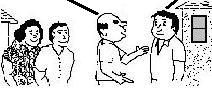 Je me sens si  découragée !Veuillez m’aider.Venez au jardin où mon épouse se trouve.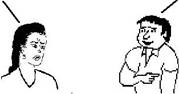 Mon mari et moi, nous disputons trop. Il est si têtu !Alors demain nous devrions discuter de ceci, ainsi que lui.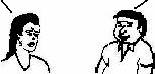 
Le problème est que mon mari que voici ne m’aide pas prendre soin des enfants.Si, je le fais ! Le problème est que tu les grondes trop ! Tu ne les laisses pas jouer comme des enfants normaux.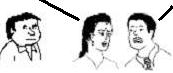 Que mon cousin t’a-t-il dit lorsque vous l’avez conseillé ?Nous ne devons pas répéter ce que les gens nous ont dit dans la confiance.Je ne pourrais arrêter ma mauvaise habitude, car elle est trop forte.C’est Satan qui t’a dit ce mensonge !Tu l’as laissé affaiblir ta foi en la puissance de Jésus. Tu es un adulte et peux décider comment tu te comportes.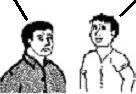 Je le vois ! 
Je dois demander à mon épouse de me pardonner, et je dois lui pardonner et l’aimer comme Dieu dit. C’est exactement cela !
Je continuerai à vous rencontrer jusqu’à ce que Dieu résolve complètement le problème.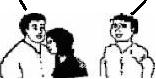 